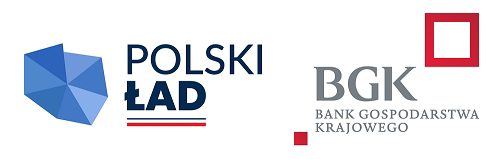 Inwestycja współfinansowana ze środków Rządowego Fundusz Polski Ład: Program Inwestycji StrategicznychNazwa zadania:	„Poprawa infrastruktury kulturalnej w popegeerowskiej miejscowości Babule, gmina Padew Narodowa”, Numer referencyjny: IZP.271.3.2024Tryb prowadzonego postępowania: Zamówienie prowadzone w trybie podstawowym - wariant I - zgodnie z art. 275 pkt. 1) 
ustawy z dnia 11 września 2019 roku Prawo zamówień publicznychIdentyfikator postępowania:…… ocds-148610-bc2e64d3-2a28-11ef-b373-0e435a8a43bc..Link do postępowania:……https://ezamowienia.gov.pl/mp-client/search/list/ocds-148610-bc2e64d3-2a28-11ef-b373-0e435a8a43bc